Α Ι Τ Η Σ Η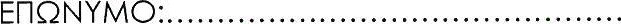 ΟΝΟΜΑ:. …………………………………………………….ΟΝΟΜΑ ΠΑΤΡΟΣ:.....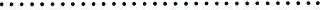 ΑΡΙΘΜΟΣ ΜΗΤΡΩΟΥ:…………………………………….Email:………………………………………………………………..Δ/ΝΣΗ ΚΑΤΟΙΚΙΑΣ: ………………………………………………………………………………………………….ΠΟΛΗ ..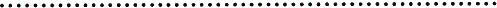 ΤΗΛΕΦΩΝΟ/Α: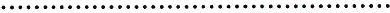 ΘΕΜΑ: Επανεξέταση μαθημάτων για βελτίωση βαθμολογίας μαθημάτωνΗΜΕΡΟΜΗΝΙΑ:Συνημμένα:ΠΡΟΣ:Το Τμήμα Πολιτικών Μηχανικών του Δ.Π.Θ.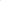 Παρακαλώ να γίνει δεκτή η αίτησή μου για βελτίωση βαθμολογίας στα παρακάτω μαθήματα:………………………………………………………………………………………………………………………………………………………………………………………………………………………………………………………………………………………………………….………………………………………………………………………...Ο Αιτών/ούσα(Υπογραφή)